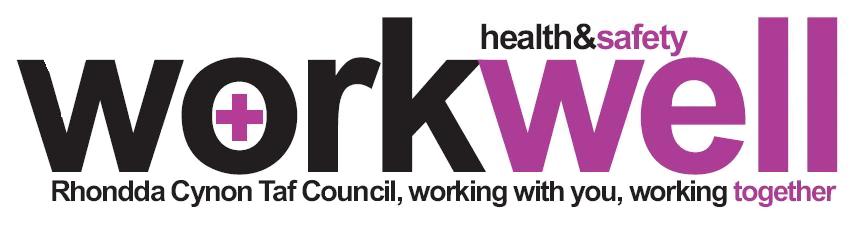 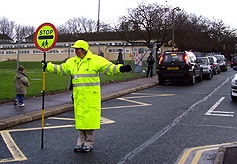 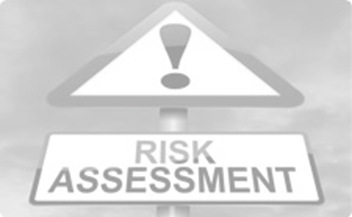 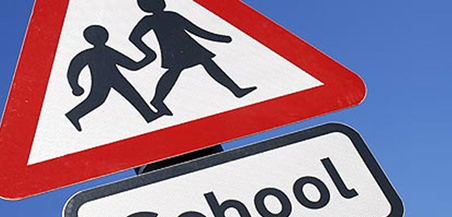 Purpose This example Traffic Management Plan (TMP) has been developed by the Council’s Corporate Health and Safety Team to assist Head Teachers in developing their own school specific TMP. The school TMP should be developed following a school based traffic management risk assessment. The TMP supports the risk assessment by clearly documenting the site rules with a view to preventing harm to people from impact by / collision with vehicles.The TMP should identify staff who have been allocated specific responsibilities, such as supervisory roles, and set out what is expected of all site users, including staff, pupils, bus / minibus / taxi drivers, parents, delivery / collection drivers, contractors and any other visitors, in respect of traffic safety.  It should cover specific issues such as the site speed limit, reversing, parking, deliveries, and how compliance with site rules will be monitored and breaches reported and dealt with.The TMP, or the appropriate parts of it, must be communicated to all relevant people.  For example: each member of staff could be given their own copy; appropriate staff could go through their copy with their pupils; a copy could be posted on the school’s website, clearly displayed, for access by pupils and potential visitors, including contractors, parents, service providers and their vehicle drivers; a copy could be displayed in the reception area with others available on request; etc. All schools are different and it is impossible to cover all aspects of traffic management in one document. This example does not relate to any specific school and Head Teachers will need to amend the document to suit their own particular needs. Document 1 of 3 of ‘Managing Traffic Safety on School Premises’ provides general guidance, and Document 2 of 3 gives an example of a traffic management risk assessment.Documents 1, 2 and 3, as well as blank risk assessment forms, are available on The RCT Source and by contacting the Council’s Corporate Health and Safety Team on 01443 425531.Should Head Teachers need further advice they should contact the Council’s Corporate Health and Safety Team.ContentsAppendix 1 – Morning Drop Off ArrangementsAppendix 2 – Afternoon Pick Up ArrangementsTopic  NoDescriptionPage No(s)1.Introduction1 - 22.Site Access / Layout33.Site Speed Limit44.Reversing45.Pedestrians46.Staff57.Pupils5 – 68.Car Parks69.Parents Dropping Off / Collecting Pupils710.Visitors711.Contractors / Deliveries / Waste & Recycling Collection / School Minibuses7 – 812.Home to School Transport813.Outside School914.Supervision915.Monitoring of Compliance Against this Plan9 – 10 16.Reporting of On-site Traffic Incidents / Accidents10Appendix 1Morning Drop Off Arrangements11 – 12Appendix 2Afternoon Pick Up Arrangements 13 - 141.IntroductionPenpych Community Primary School is a large site situated on the mainroad in Blaenrhondda.  Significant vehicle movements throughout the day,peaking at the start and end of the school day - including staff cars,peripatetic staff, Support Services Staff (e.g. Children Services), deliveryvehicles and contractor vehicles including, for example – BrecongateContractors (Corporate Estates).A risk assessment has identified the significant traffic hazards at the schooland control measures have been put in place to ensure the risks are kept to aminimum. A copy of the risk assessment is available from the Head Teacher.This Traffic Management Plan (TMP) has been prepared to inform andinstruct employees, pupils and visitors concerning the site rules to managetraffic movements at the school with the main objective to keep people safe,principally by segregation of pedestrians and vehicles. The TMP is publishedon the school’s website.If there are any concerns about traffic safety on or around the site, theseshould be reported to the Head Teacher. Pupils and staff in breach of theTMP site rules may be subject to disciplinary action. Staff will be providedwith a copy of this TMP, and it will be shared with pupils at the start of theacademic year. The TMP will be uploaded to our website.Relevant parts of this TMP will be used to inform parents, contactors, deliverycompanies, kitchen staff, cleaning staff and other visitors of the trafficmanagement arrangements at the school.The school has no obligation to staff or parents to provide access to parkingfacilities for their vehicles. Parents are not permitted to drive their cars ontothe school premises and park there unless they have sort permission inextreme circumstances (e.g. a parent or child with a disability). The TMPallows staff, visitors, delivery drivers and contractors to access the site atspecific times only. It should be noted that non-compliance with the site rulescould involve prohibiting vehicular access to those not following the site rules,or even the closing of the vehicular gates to all.An electronic copy of this TMP is accessible on the school website.A hard copy is on display in the reception area.2.Site Access / Layout  (this section should be used to provide a plan showing the traffic management measures at the school including, drop off points, crossings, exits, entrances, one way system etc.)3.Site Speed LimitMaximum speed limit of 5MPH throughout the school grounds.4.ReversingReversing on the school site is to be avoided as far as is practicable.Where reversing is unavoidable, for example kitchen deliveries, refuse andrecycling collections, reversing in/out of a bay when parking, drivers must useall reversing aids at their disposal - such as any alarms, cab-mounted CCTV,reversing assistants, etc., and check that the area is clear of pedestriansbefore reversing.No reversing must be carried out during the morning drop off or afternooncollection periods. However in exceptional circumstances, such manoeuvresmust be overseen / supported by an additional member of staff.Any pedestrians in the vicinity of an area where reversing manoeuvres arebeing carried out must position themselves in a safe location and away fromany crush zones5.PedestriansPedestrians must only access the school grounds from the designatedentrances, which are the pedestrian gates A and B. Pedestrians must notuse gate C which are for vehicles only.Pedestrians must follow the footpaths to access the playground or mainentrance, or when leaving the premises.6.StaffAll staff must adhere to the TMP site rules and must report any incidents ofnon-compliance with site rules they observe to the Headteacher7.PupilsPupils being dropped off by parents must, wherever practicable, alightthe vehicle on the kerbside only outside of the school entrances.Pupils must avoid using earphones as this would disguise the sound ofvehicle movements.Pupils must ensure that they stop, look and listen before crossingroads, especially when wearing hoodies or similar clothing thatrestricts vision to either side;When using the footpaths – walk, not run.Pupils with scooters and bikes must walk using the footpaths whenentering or leaving the cycle shed.8.Car ParksThere is one car park within the school grounds and is strictly for use byschool staff, visitors, deliveries and contractors only. Only designated baysmust be used for parking.Restrictions apply to the movement of vehicles during the morning drop off(08:45 – 09:15) and afternoon collection times (15:00 – 15:30). No vehicleswill be allowed to enter/leave the car park during these times. However inexceptional circumstances, such movement of vehicles must be overseen /supported by an additional member of staff to supervise and ensure safety.Signage will be added to the car park gate stating vehicles must not enterbetween 08:45 – 09:15 and 15:00 until 15:30.Drivers should proceed slowly within the designated 5MPH speed limit.9.Parents Dropping Off / Collecting PupilsVehicles driven by parents are not allowed on the school grounds at any timeespecially during the morning drop off or afternoon pick up times. Drivers ofany unauthorised vehicles will not be allowed on site and will be politelyinformed of this. Signage on car park gates is clear. Any vehicles already onsite will not be allowed to leave until after gate re-opening times.10.VisitorsVisitors must only park in available spaces. All visitors must adhere to the5MPH maximum speed limit on site, as well as all other site traffic rules.Visitors are required to sign in at reception. On departure, visitors should signout at reception and leave the building by the main entrance door, closing carpark gate behind them.11.Contractors / Deliveries / Waste & Recycling Collection / School MinibusesContractors and delivery drivers Drivers of contractor and delivery vehicles must report to the reception desk in the main building to advise of the nature of their visit and to get clarification on where they can park, and to record their vehicle registration details. These visitors will simply be advised of the site rules in relation to the area they are parking at the time, as appropriate to the nature of their visit. All drivers must adhere to the 5MPH maximum speed limit on site, as well as all other site traffic rules. Parking arrangements for contractors who are carrying out long term construction works on site must be agreed to prior to the commencement of the work. Delivery drivers for food provisions for the canteenWaste and Recycling CollectionAll refuse and recycling collections access the site during the school day andnot during restricted times. All drivers must adhere to the 5MPH maximumspeed limit on site, as well as all other site traffic rules especially reversingmanoeuvres.12.Home to School Transport  Taxis / Minibuses are not permitted to drop off in school car park. No pupilshave transport provided by RCT at present.13.Outside SchoolParents are able to park on the main road outside the school except on thejunction and zig zag yellow lines.The morning is less congested due tobreakfast club. There is a concerning lack of any type of crossing forpedestrians surrounding the school including lack of crossing patrolperson on the main road.14.Supervision The Headteacher or SLT monitor the gates during the drop off and pick up times of the day.15.Monitoring of Compliance Against this Plan  The Headteacher and caretaker carry out termly site inspections and willreview the TMP. The outcomes of this monitoring will be noted, includingdetails of any instances of non-compliance.Vehicle and pedestrian issues affecting safety will be dealt with by theHeadteacher or delegated by the Headteacher.16.Reporting of On-site Traffic Incidents / AccidentIncidents and accidents must be reported initially to site management, whowill then inform the Council’s Corporate Health and Safety Team using theIncident / Accident Investigation and Injury Record Form HS5(A).Morning Drop Off Arrangements MorningNo vehicles are permitted through the main entrance during the times below.Signage will be displayed on the only vehicle entrance stating that vehiclesmust not enter between 08:45 – 09:15. At no time are pedestrians permittedto deviate from the footpaths or pavements if they see a vehicle attempting toenter as there is a significant risk of injury or death.Staff should be proactive in supervising. General duties include:challenging unauthorised or inappropriate parking which creates a           hazard or congestion;steering pedestrians away from hazard areas;challenging pedestrians who are not using the footpath;challenging and reporting incidents of excessive speed;challenging and reporting drivers and pedestrians ignoring signs /            instructions or otherwise contravening site traffic rules.Afternoon Pick Up ArrangementsAfternoonNo vehicles are permitted through the main entrance during the times below.Signage on the only vehicle entrance states that vehicles must not enterbetween 15:00 – 15:30. At no time are pedestrians to deviate from thefootpaths or pavements if they see a vehicle attempting to exit as there is asignificant risk of injury or death.Staff should be proactive in supervising. General duties include:•	challenging unauthorised or inappropriate parking which creates a           hazard or congestion;•	steering pedestrians away from hazard areas;•	challenging pedestrians who are not using the footpath;•	challenging and reporting incidents of excessive speed;•	challenging and reporting drivers and pedestrians ignoring signs /            instructions or otherwise contravening site traffic rules.